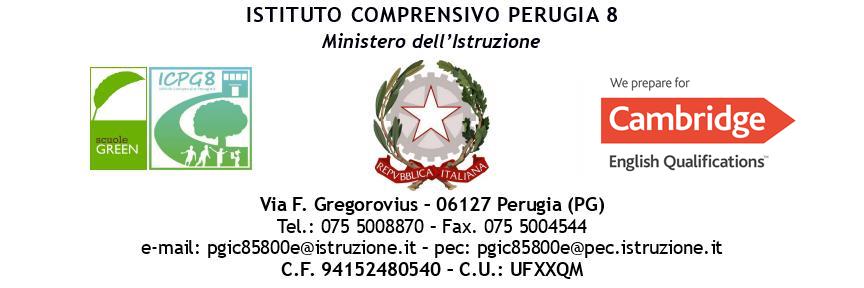 Piano Educativo Individualizzato(art. 7, D. Lgs. 13 aprile 2017, n. 66 e s.m.i.)________________Anno Scolastico ______________ ______________VERIFICA INTERMEDIAALUNNO/A ____________________________   Classe _________________ 	 Plesso o sede___________________________________ 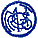                                                                                                                                                                                                                                                                                                                                                                       (1) o suo delegato Eventuali modifiche o integrazioni alla composizione del GLO, successive alla prima convocazione4. Osservazioni sull’ alunno/a per progettare gli interventi di sostegno didattico    a. Dimensione della relazione, dell’interazione e della socializzazione    b. Dimensione della comunicazione e del linguaggio    c. Dimensione dell’autonomia e dell’orientamento.    d. Dimensione cognitiva, neuropsicologica e dell’apprendimentoRevisione a seguito di verifica intermedia			Data: ______________ 5. Interventi per l’alunno/a: obiettivi educativi e didattici, strumenti, strategie e modalitàA. Dimensione: RELAZIONE / INTERAZIONE / SOCIALIZZAZIONE → si faccia riferimento alla sfera affettivo relazionale, considerando l’area del sé, il rapporto con gli altri, la motivazione verso la relazione consapevole, anche con il gruppo dei pari, le interazioni con gli adulti di riferimento nel contesto scolastico, la motivazione all’apprendimentoRevisione a seguito di Verifica intermedia                                                      Data: ______________B. Dimensione: COMUNICAZIONE / LINGUAGGIO → si faccia riferimento alla competenza linguistica, intesa come comprensione del linguaggio orale, produzione verbale e relativo uso comunicativo del linguaggio verbale o di linguaggi alternativi o integrativi; si consideri anche la dimensione comunicazionale, intesa come modalità di interazione, presenza e tipologia di contenuti prevalenti, utilizzo di mezzi privilegiatiRevisione a seguito di Verifica intermedia                                                      Data: ______________C. Dimensione: AUTONOMIA/ORIENTAMENTO → si faccia riferimento all'autonomia della persona e all'autonomia sociale, alle dimensioni motorio-prassica (motricità globale, motricità fine, prassie semplici e complesse) e sensoriale (funzionalità visiva, uditiva, tattile)Revisione a seguito di Verifica intermedia                                                      Data: ______________D. Dimensione COGNITIVA, NEUROPSICOLOGICA E DELL'APPRENDIMENTO → capacità mnesiche, intellettive e organizzazione spazio-temporale; livello di sviluppo raggiunto in ordine alle strategie utilizzate per la risoluzione di compiti propri per la fascia d’età, agli stili cognitivi, alla capacità di integrare competenze diverse per la risoluzione di compiti, alle competenze di lettura, scrittura, calcolo, decodifica di testi o messaggiRevisione a seguito di Verifica intermedia                                                      Data: ______________6. Osservazioni sul contesto: barriere e facilitatori Revisione a seguito di Verifica intermedia                                                      Data: ______________7. Interventi sul contesto per realizzare un ambiente di apprendimento inclusivoRevisione a seguito di Verifica intermedia	Data:  	Interventi sul percorso curricolareModalità di sostegno didattico e ulteriori interventi di inclusioneProgettazione disciplinare8.4       Criteri di valutazione del comportamento ed eventuali obiettivi specificiRevisione a seguito di Verifica intermedia	Data:  	9. Organizzazione generale del progetto di inclusione e utilizzo delle risorseRevisione a seguito di Verifica intermedia	Data:  	VERIFICA INTERMEDIA DEL PEI CONDIVISA ED APPROVATA COME DA VERBALE DEL GLO EFFETTUATO IN DATA __________________________(N.B.: non si prevede l’acquisizione di firme di docenti/famiglia/servizio nel presente modello, si richiede di allegare il verbale del GLO firmato da presidente e verbalizzante)Verifica intermediaData _______________Verbale allegato n. _____Firma del dirigente Scolastico1 ………………………         . DataNome e Cognome*specificare a quale titolo ciascun componente interviene al GLOVariazione (nuovo membro,sostituzione, decadenza…)Specificare i punti oggetto di eventuale revisione Specificare i punti oggetto di eventuale revisione Specificare i punti oggetto di eventuale revisione Specificare i punti oggetto di eventuale revisione Specificare i punti oggetto di eventuale revisioneSpecificare i punti oggetto di eventuale revisioneSpecificare i punti oggetto di eventuale revisioneSpecificare i punti oggetto di eventuale revisioneSpecificare i punti oggetto di eventuale revisione 